关于举办第六届中国国际“互联网+”
大学生创新创业大赛东华大学选拔赛的通知为全面落实习近平总书记给中国“互联网+”大学生创新创业大赛“青年红色筑梦之旅”大学生的重要回信精神，深入推进大众创业、万众创新，引领创新创业教育国际交流合作，加快培养创新创业人才，促进创新驱动创业、创业引领就业，根据《教育部关于举办第六届中国国际“互联网+”大学生创新创业大赛的通知》要求，举办第六届中国国际“互联网+”大学生创新创业大赛。本次校内选拔赛旨在选拔、培育项目并推荐参加上海赛区及全国总决赛，现将具体事项通知如下：一、大赛主题我敢闯、我会创二、大赛目的与任务根据我校实际情况，举办第六届中国国际“互联网+”大学生创新创业大赛东华大学选拔赛，遴选参加上海赛区比赛及全国总决赛的候选项目。比赛旨在提高大学生创新创业意识，激发大学生创新创业动力，鼓励大学生参与各类创新创业实践活动；以大赛为抓手，引导和开展教学方法、教师能力、管理制度改革和创新；推动科研成果与赛事相结合，以创新引领创业、以创业带动就业。三、组织机构由校团委牵头，创新创业学院、教务处、东华大学科技园、上海市大学生科技创业基金会东华分会联合组成本次竞赛组委会，负责选拔赛的发动、组织、评审和协调工作。四、参赛项目要求1、参赛项目能够将移动互联网、云计算、大数据、人工智能、物联网、下一代通讯技术、区块链等新一代信息技术与经济社会各领域紧密结合，服务新型基础设施建设，培育新产品、新服务、新业态、新模式；发挥互联网在促进产业升级以及信息化和工业化深度融合中的作用，服务新型基础设施建设，促进制造业、农业、能源、环保等产业转型升级；发挥互联网在社会服务中的作用，创新网络化服务模式，促进互联网与教育、医疗、交通、金融、消费生活等深度融合（各赛道参赛项目类型详见附件）。2、“互联网+”只是时代的符号，参赛项目不只限于“互联网+”项目，鼓励各类创新创业项目参赛。参赛项目须真实、健康、合法，无任何不良信息，项目立意应弘扬正能量，践行社会主义核心价值观。参赛项目不得侵犯他人知识产权；所涉及的发明创造、专利技术、资源等必须拥有清晰合法的知识产权或物权；抄袭、盗用、提供虚假材料或违反相关法律法规一经发现即刻丧失参赛相关权利并自负一切法律责任。3、参赛项目涉及他人知识产权的，报名时须提交完整的具有法律效力的所有人书面授权许可书、专利证书等；已完成工商登记注册的创业项目，报名时须提交营业执照及统一社会信用代码等相关复印件、单位概况、法定代表人情况、股权结构等。参赛项目可提供当前财务数据、已获投资情况、带动就业情况等相关证明材料。在大赛通知发布前已获投资1000万元及以上或在2019年及之前任意一个年度的收入达到1000万元及以上的参赛项目，请在全国总决赛时提供相应佐证材料。4、参赛项目根据各赛道相应要求，只能选择一个符合要求的赛道参赛。已获往届中国“互联网+”大学生创新创业大赛全国总决赛各赛道金奖和银奖的项目，不可报名参加本届大赛。五、比赛赛制校级赛事下设2项主体赛道：高教主赛道（详见附件1）、“青年红色筑梦之旅”赛道（详见附件2）。其中，主赛道项目根据参赛项目所处的创业阶段、已获投资情况和项目特点，分为创意组、初创组、成长组、师生共创组。每个团队的参赛成员不少于3人，须为项目的实际成员。具体要求参照第六届赛事要求执行；“青年红色筑梦之旅”赛道项目根据项目性质和特点，分为公益组、商业组。每个团队参赛成员不少于3人，须为项目的实际成员。具体要求参照第六届赛事要求执行；参赛项目可以是参赛者所提出的技术、产品和服务，可以是参赛者参与的发明创造或经授权的发明创造，也可以是一项可能实现开发的概念产品或服务。六、奖项设置及奖励政策（一）奖项设置1、校内选拔赛设主赛道一等奖2个、二等奖5个、三等奖10个和优胜奖若干个，设最佳创意奖、最具商业价值奖等专项奖。2、设学院优秀组织奖6个左右，根据校内选拔赛组织情况和市赛获奖情况进行综合评定。3、市赛设优秀指导教师奖。一等奖、二等奖项目的指导教师将获得校赛优秀指导教师奖。（二）奖励政策在参加上海市级全国比赛过程中，指导学生项目荣获市赛金奖和银奖教师的相关项目，可优先参评市级教学建设和改革类项目以及市级教学成果奖，不占用学校推荐名额；指导学生项目荣获国赛金奖和银奖教师的相关项目，可作为教师专业技术职务评聘的主要依据，经认定可等同于市级教学成果奖相应等级奖项。  大赛帮助获奖项目对接入驻尚创汇·东华大学大学生创新创业孵化基地和东华大学科技园；提供创业扶持，对接投融资平台等服务。七、赛程安排1、报名（2020年6月23日至7月3日）参赛团队可通过登录“全国大学生创业服务网”（cy.ncss.org.cn）或大赛微信公众号（名称为“全国大学生创业服务网”或“中国互联网十大学生创新创业大赛”）任一方式报名。  2、预赛（2020年7月4日至8日）审核参赛项目，组织专家评审对项目文本进行筛选，推荐项目进入决赛答辩。3、决赛（2020年7月9日至15日）入围项目以路演形式参赛（线上），择优推荐项目进入上海市比赛，并评选出校内奖。八、评审规则评审规则和官网使用手册请登录“全国大学生创业服务网”（cy.ncss.org.cn）查看具体内容。九、附件附件1：高教主赛道方案.docx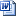 附件2：“青年红色筑梦之旅”活动方案.docx   十、联系方式团委：沈洁、邵楠地址：松江校区大学生活动中心213联系电话：021-67792230*8006电子邮箱：dhtwkc@126.com附件1第六届中国国际“互联网+”大学生创新创业大赛高教主赛道方案第六届中国国际“互联网+”大学生创新创业大赛设高教主赛道。同时将原国际赛道并入高教主赛道。具体实施方案如下。一、参赛项目类型1.“互联网+”现代农业，包括农林牧渔等；2.“互联网+”制造业，包括先进制造、智能硬件、工业自动化、生物医药、节能环保、新材料、军工等；3.“互联网+”信息技术服务，包括人工智能技术、物联网技术、网络空间安全技术、大数据、云计算、工具软件、社交网络、媒体门户、企业服务、下一代通讯技术、区块链等；4.“互联网+”文化创意服务，包括广播影视、设计服务、文化艺术、旅游休闲、艺术品交易、广告会展、动漫娱乐、体育竞技等；5.“互联网+”社会服务，包括电子商务、消费生活、金融、财经法务、房产家居、高效物流、教育培训、医疗健康、交通、人力资源服务等。参赛项目不只限于“互联网+”项目，鼓励各类创新创业项目参赛，根据行业背景选择相应类型。二、参赛方式和要求1.大赛以团队为单位报名参赛。允许跨校组建团队，每个团队的参赛成员不少于3人，原则上不多于15人（含团队负责人），须为项目的实际核心成员。参赛团队所报参赛创业项目，须为本团队策划或经营的项目，不得借用他人项目参赛。2.根据参赛团队负责人的学籍或学历确定参赛团队所代表的参赛学校，按照参赛学校所在的国家和地区，分为中国大陆参赛项目、中国港澳台地区参赛项目、国际参赛项目3类。国际参赛项目和中国港澳台地区参赛项目可根据当地教育情况适当调整学籍和学历的相关参赛要求。3.所有参赛材料和现场答辩原则上使用中文或英文，如有其他语言需求，请联系大赛组委会。4.参赛项目不得含有任何违反《中华人民共和国宪法》及其他法律、法规的内容。须尊重中国文化，符合公序良俗。三、参赛组别和对象根据参赛项目所处的创业阶段、已获投资情况和项目特点，分为创意组、初创组、成长组、师生共创组。具体参赛条件如下：（一）创意组。参赛项目具有较好的创意和较为成型的产品原型或服务模式，在2020年5月31日（以下时间均包含当日）前尚未完成工商登记注册，并符合以下条件：1.参赛申报人须为团队负责人，须为普通高等学校在校生（可为本专科生、研究生，不含在职生）。2.学校科技成果转化项目不能参加创意组（科技成果的完成人、所有人中参赛申报人排名第一的除外）。（二）初创组。参赛项目工商登记注册未满3年（2017年3月1日后注册），且获机构或个人股权投资不超过1轮次，并符合以下条件：1.参赛申报人须为初创企业法人代表，须为普通高等学校在校生（可为本专科生、研究生，不含在职生），或毕业5年以内的毕业生（2015年之后毕业的本专科生、研究生，不含在职生）。企业法人代表在大赛通知发布之日后进行变更的不予认可。2.初创组项目的股权结构中，参赛企业法人代表的股权不得少于10%，参赛成员股权合计不得少于1/3。3.学校科技成果转化项目（不含基于国家级重大、重点科研项目的科研成果转化项目）可以参加初创组，允许将拥有科研成果的教师的股权与学生所持股权合并计算，合并计算的股权不得少于51%（学生团队所持股权比例不得低于26%）。（三）成长组。参赛项目工商登记注册3年以上（2017年3月1日前注册）；或工商登记注册未满3年（2017年3月1日后注册），获机构或个人股权投资2轮次以上（含2轮次），并符合以下条件：1.参赛申报人须为企业法人代表，须为普通高等学校在校生（可为本专科生、研究生，不含在职生），或毕业5年以内的毕业生（2015年之后毕业的本专科生、研究生，不含在职生）。企业法人代表在大赛通知发布之日后进行变更的不予认可。2.成长组项目的股权结构中，参赛企业法人代表的股权不得少于10%，参赛成员股权合计不得少于1/3。3.学校科技成果转化项目（不含基于国家级重大、重点科研项目的科研成果转化项目）可以参加成长组，允许将拥有科研成果的教师的股权与学生所持股权合并计算，合并计算的股权不得少于51%（学生团队所持股权比例不得低于26%）。（四）师生共创组。基于国家级重大、重点科研项目的科研成果转化项目，或者教师与学生共同参与创业且教师所占权重比例大于学生（如已注册成立公司，教师持股比例大于学生）的项目参加师生共创组进行比赛。并符合以下条件：1.参赛项目如已注册成立公司，公司注册年限不得超过5年（2015年3月1日后注册），师生均可为公司法人代表。企业法人代表在大赛通知发布之日后进行变更的不予认可。股权结构中，师生股权合并计算不低于51%，且学生参赛成员合计股份不低于10%。  2.参赛申报人须为普通高等学校在校生（可为本专科生、研究生，不含在职生），或毕业5年以内的毕业生（2015年之后毕业的本专科生、研究生，不含在职生）。3.参赛项目中的教师须为高校在编教师（2020年6月1日前正式入职）。附件2第六届中国国际“互联网+”大学生创新创业大赛“青年红色筑梦之旅”活动方案第六届中国国际“互联网+”大学生创新创业大赛继续在更大范围、更高层次、更有温度、更深程度上开展“青年红色筑梦之旅”活动。方案如下。一、活动主题青春领航脱贫攻坚  红色筑梦创业人生二、主要目标深入贯彻落实习近平总书记给第三届中国“互联网+”大学生创新创业大赛“青年红色筑梦之旅”的大学生的重要回信精神，大力弘扬伟大改革开放精神，鼓励青年“敢闯敢试、敢为天下先”，走进革命老区、偏远山区和城乡社区，聚焦脱贫攻坚，用创新创业的生动实践书写无愧于时代的壮丽篇章。三、“青年红色筑梦之旅”赛道安排参加“青年红色筑梦之旅”活动的项目，如参加大赛，可自主选择参加“青年红色筑梦之旅”赛道或其他赛道比赛（只能选择参加一个赛道）。“青年红色筑梦之旅”赛道单列奖项、单独设置评审指标。（一）参赛项目要求1.参加“青年红色筑梦之旅”赛道的项目应符合大赛参赛项目要求，同时在推进革命老区、贫困地区、城乡社区经济社会发展等方面有创新性、实效性和可持续性。2.以团队为单位报名参赛。允许跨校组建团队，每个团队的参赛成员不少于3人，原则上不多于15人（含团队负责人），须为项目的实际核心成员。参赛团队所报参赛创业项目，须为本团队策划或经营的项目，不得借用他人项目参赛。3.参赛申报人须为团队负责人，须为普通高等学校在校生（可为本专科生、研究生，不含在职生），或毕业5年以内的毕业生（2015年之后毕业的本专科生、研究生，不含在职生）。企业法人代表在大赛通知发布之日后进行变更的不予认可。4.已获往届中国“互联网+”大学生创新创业大赛全国总决赛各赛道金奖和银奖项目，不可报名参加本届大赛。5.没有参加本届“青年红色筑梦之旅”活动的项目不得参加“青年红色筑梦之旅”赛道比赛。6.各省级教育行政部门、各有关学校负责审核参赛对象资格。（二）参赛组别和对象根据项目性质和特点，分为公益组、商业组。1.公益组（1）参赛项目以社会价值为导向，在公益服务领域具有较好的创意、产品或服务模式的创业计划和实践。（2）参赛申报主体为独立的公益项目或者社会组织，注册或未注册成立公益机构（或社会组织）的项目均可参赛。（3）师生共创的公益项目，若符合“青年红色筑梦之旅”赛道要求，可以参加该组。2.商业组（1）参赛项目以商业手段解决农业农村和城乡社区发展的痛点问题、助力精准扶贫和乡村振兴，实现经济价值和社会价值的融合。（2）注册或未注册成立公司的项目均可参赛。已完成工商登记注册参赛项目的股权结构中，企业法人代表的股权不得少于10%，参赛成员股权合计不得少于1/3。如已注册成立机构或公司，学生须为法人代表。（3）师生共创的商业项目不能参加“青年红色筑梦之旅”赛道，可参加高教主赛道。